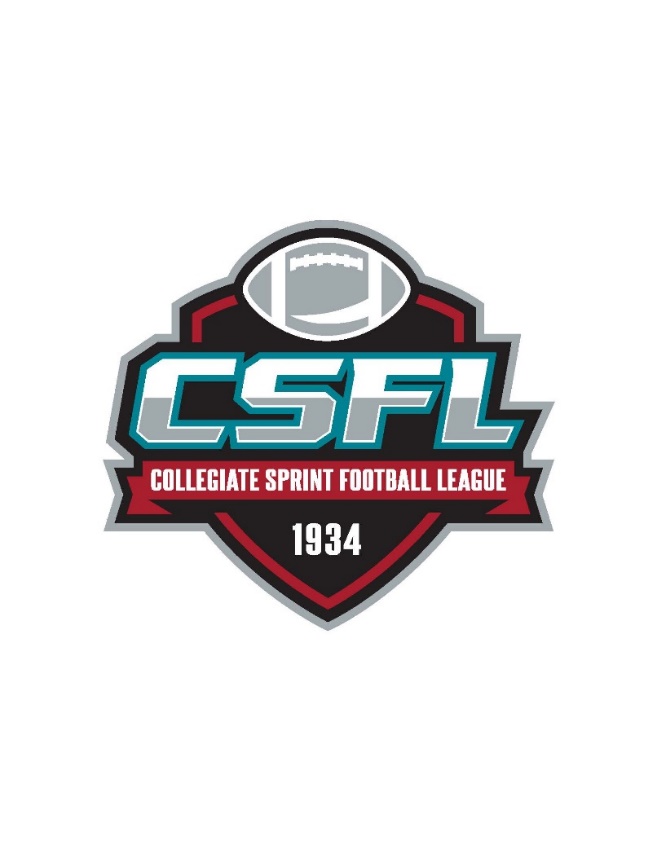 CSFL Virtual Meeting SummaryJanuary 13, 2021 – 1:00pmMeeting Participants:
Alderson Broaddus: Carrie Bodkins (Director of Athletics)Army West Point: Gene McIntyre (Senior Associate Athletic Director)
Caldwell: Mark Corino (Director of Athletics)
Chestnut Hill: Jesse Balcer (Director of Athletics) and Jess Day
Cornell: Matt Coats (Associate Athletic Director) Mansfield: Kristen Decker (Associate Director of Athletics)
Navy: Matt Munnelly (Senior Associate Athletic Director)
Penn: Brad Fadem (Assistant Athletic Director) 
St. Thomas Aquinas: Nicole Ryan (Director of Athletics)
CSFL Office: Dan Mara, Doug DeBiase, and Ellen O’BrienWelcome/UpdatesThe CSFL Office sent a survey to administrators at member institutions to gather information regarding preferences and restrictions for a Spring 2021 season. The preferred start date for the majority is March 1st with a preferred end date of April 24th.  Participating teams are interested in playing 2-3 games. Most institutions are not permitted to make overnight trips. Testing standards vary by institution.  Five institutions indicated an interest in competing during the Spring 2021 semester. Army and Navy have testing requirements that are more stringent than NCAA standards and that must be adhered to by opponents. Spring 2021 SeasonArmy requires their opponents to conduct one PCR and two antigen tests (at a minimum) during the week of competition. Navy requires their opponents to conduct two PCR and one antigen test (at a minimum) during the week of competition. STAC would be able to conduct three PCR tests during a week in which they compete against Army or Navy, however, they do not have access to antigen tests.  Army and Navy would not accept antigen tests in place of PCR tests, however, they would accept PCR tests in place of antigen tests. Caldwell is not able to meet Army and Navy’s testing standards. Alderson Broaddus may be able to meet their testing standards but would need to confirm. Army and Navy will not be competing against each other. Army cannot do overnight trips and would not be able to travel to AB. AB may be able to travel to Army for a game. Navy is able to play against AB. STAC is able to play against Navy in a day trip. The group discussed how many practices is appropriate before competition begins. The current number of practices allowed is 16. Army would prefer an increase to 20 to allow more exposure opportunities for recruiting purposes. Mansfield is interested in beginning practice on March 1st (8 hrs./week) to maintain structure and supervision for their student-athletes. Caldwell prefers 16 practice opportunities that leads into the first competition but is okay with 20 if that is the preference of the group. AB prefers 20 practice opportunities to promote retention efforts and engagement. STAC agrees that 20 practices is acceptable, beginning in mid-March. Gene McIntyre made a motion to allow 20 practices beginning on March 1st and ending April 24th or the end of the regular season for all CSFL teams. Carrie Bodkins seconded. The group had previously voted to allow teams that are not competing to participate in an unlimited number of practices during the season. Gene made a friendly amendment to allow teams that are not competing to practice an unlimited number of times (March 1 – April 24) and for teams that are competing to practice up to 20 times but no fewer than 16 times before the first game, beginning on March 1st.  Carrie Bodkins seconded the friendly amendment. Motion Approved: 9-0-0.Doug DeBiase will develop a schedule based on the information provided by each school for review by the administrators next week.When Army and Navy competed in the Fall, they adjusted the weight limit. Gene asked for opinions about increasing the weight from 178 lbs. to 190 lbs. for the Spring 2021 semester. STAC has concerns about an increase to 190 lbs. but would be on board with an increase to 185 lbs.Gene McIntyre made a motion to increase the weight limit to 185 lbs. for the Spring 2021 season only. Carrie Bodkins seconded. Motion approved: 5-0-4.Brad Fadem inquired about COVID-19 protocol. The group agreed that decisions to cancel or postpone a game due to COVID-19 cases is to be left up to medical professionals at each institution.Virtual meeting adjourned at 1:41pm 